Мастер-класс «Кукла Веснянка»Гуральник З.Г.Сусляева Н.В.                                                                               «Из всех существующих в мире загадок                                                                                  тайна куклы — самая загадочная;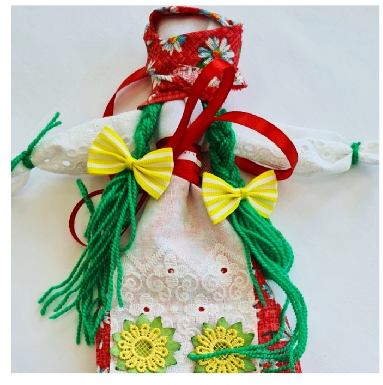                                                                                   без понимания сущности куклы                                                                                   невозможно понять и человека» М.Е. Салтыков — Щедрин.Цель: Прививать детям интерес к русской культуре посредством создания народной куклы «Веснянка»Задачи: Образовательная: научить изготавливать народную куклу.Развивающая: развивать познавательный интерес детей к народному искусству, его истории; активизировать творческий потенциал обучающихся. Воспитательная: прививать уважение к русским традициям и обычаям, приобщить к национальной культуре как системе общечеловеческих ценностей.Предварительная работа: рассматривание иллюстраций, чтение различных народных закличек, потешек.Материалы и оборудование:Лоскут светлой ткани 12х18см – для основы куклыПрямоугольник яркой цветной ткани 10х18 см – для платья и косынкиНитки для перевязывания — ирис или мулинеАтласная тонкая ленточкаХод занятияI. Организационный момент: Я рада приветствовать вас на занятии.  За окном такой чудесный день, что хочется подарить всем улыбку, а давайте возьмемся   за руки, все вместе улыбнемся и подарим друг другу свои улыбки. Спасибо за прекрасные улыбки. Мотивационный настрой: тренинг «Подари улыбку»:– Ребята, сегодня мы с вами продолжим путешествие в прошлое. Нужно завязать ленты на голову, закрыть глазки и произнесем таинственные слова: «Раз, два, три -  прошлое приди»! И мы окажемся в далеком прошлом. Ну что, отправляемся?!– Я рада приветствовать вас в далекой стране прошлого!А теперь отгадайте о какой игрушке говорится в загадке?Платья носит, 
Есть не просит, 
Всегда послушна, 
Но с ней не скучно. (Кукла)А сейчас мы с вами поиграем - Ребята, куклы-обереги, что находятся внутри этого сундучка, вам уже знакомы, изготовили мы их на прошлых занятиях. Давайте, вспомним их и расскажем о значении каждой куклы. (Педагог достает из сундучка куколку, а дети называют её (у каждой куклы-оберега есть своё имя) и рассказывают о ней. Кукла кувадка Народная славянская тряпичная кукла — кувадка – первая кукла, встречавшая только что родившегося младенца на пороге этого мира. Служила она для того, чтобы обмануть злые вредоносные силы, отвлечь их от роженицы и только появившегося на свет дитятки. А «играть» с этими куколками — кувадками, отвлекать на себя внимание нечистых духов должен был отец ребенка. А уже после рождения кувадки (конечно, вновь сделанные) становились первыми игрушками малыша. Их подвешивали над люлькой ребенка, как сейчас подвешивают разные модули и гирлянды из погремушек. Считалось, что число таких тряпичных кукол должно быть обязательно нечетным. Иначе куклы могут стать не только бесполезными, но даже и вредоносными. Когда ребенок подрастал, то из оберега кувадка превращалась в игрушку.  Кукла Крупеничка — славянская обережная кукла, притягивающая в дом достаток и богатство. Основным ее символом является крупа, которая означает хороший урожай и прибыль. Крупеничку традиционно делали без лица, как и остальных обрядовых кукл на Руси.Кукла Травница, Кукла Кубышка традиционно наполняется различными травами, которые укрепляют здоровье человека, успокаивают его, оказывают антибактериальное действие. Такой оберег всегда находился у постели больного, так как считалось, что Травница поможет человеку вернуть здоровье.  Травница Кубышку часто давали детям. Считалось, что чем больше ребенок будет играть с берегиней, тем крепче будет его здоровье.Сегодня мы с вами познакомимся ещё с одной куклой. Это Веснянка.- Как вы думаете, почему она так называется? Название куклы происходит от слова весна. Веснянка символ красоты и молодости - это веселая, задорная кукла. Когда приходила весна, девушки делали такую куклу и радовались вместе с ней теплому солнышку, пению птиц. Ростом куколка – с ладошку, а сколько в ней силы, радости. Традиционно она очень яркая, с волосами необычного цвета, ведь изображала она не человека, а Дух пробуждающейся природы. Таких кукол девушки дарили друг другу.
Веснянка является оберегом молодости и красоты. Подарив такую куколку мужчине, Вы желаете ему долго оставаться молодым и жизнерадостным, женщине - всегда быть обаятельной и привлекательной.Веснянки начинали делать с 14 марта. С этим днем связывались особые приметы. Считалось, что Веснянка хранит ключи от весенних вод, и если захочет, то пустит воду, а нет – так и задержит, либо морозы напустит. Начало весенних ветров тоже ассоциировалось с 14-м марта, поэтому Веснянку прозвали еще и Свистуньей.Народная тряпичная кукла Веснянка, как и большинство традиционных кукол, имеет много разных обличий, изменялась не только от губернии к губернии, но и от деревни к деревне.Кукла Веснянка– это русская народная тряпичная кукла закрутка. Если западные и южные славяне – болгары, украинцы, молдаване – делали весенние куколки —мартинички к 1 марта, то куклы веснянки – именно русская традиция. Создавали их не к началу календарной весны, а к Пасхе. В некоторых областях жизнь этой куклы – один день. Как только веснянка испачкается, истреплется, то ее сжигали. А, иногда веснянки не сжигали, а развешивали кукол на деревья. У веснянок делали специальную петельку, чтобы дети могли одеть ее на пальчик. Как и другие русские куклы-скрутки веснянки делали из мелких обрезков, лоскутков. Но для веснянки брали лоскуты особенно ярких весенних расцветок.Веснянка с косым родом с Урала. А самая большая ее особенность – очень яркая коса. Может быть, это уральские самоцветы бросили на нее такой отблеск. А, может, вдохновила на многоцветье уральских девушек сама Хозяйка медной горы – вечно живущая и нестареющая хранительница земных недр. Ведь и кукла Веснянка делалась для того, чтоб дольше сохранить молодую силу, красоту, здоровье.Сделать такую игрушку очень просто. Главное - иметь желание и немного времени. 2.Практическая часть.Исследование:– Сейчас внимательно рассмотрите образец куклы и скажите мне, какие материалы и инструменты нам понадобятся?  (Ответы детей: «Ткань, нитки, синтнпон, ножницы.»)Подготовка к практической части:  Итак, для изготовления этой куклы вам понадобится:Лоскут светлой ткани 12х18см – для основы куклыПрямоугольник белой ткани 12х7 см – для ручекПрямоугольник яркой цветной ткани 10х18 см – для платьяНитки для перевязывания — ирис или мулинеАтласная тонкая ленточкаНо самое главное – это ХОРОШЕЕ НАСТРОЕНИЕ в процессе творения!Техника безопасности:Прежде чем приступить к работе, давайте повторим технику безопасности. Вспомните правила безопасной работы с ножницами. – А сейчас можно приступить к практической работе.Идет практическая часть занятия. (Используются технологические карты. Во время работы тихо звучит народная музыка.)А теперь немного отдохнем. – А теперь потрем ладошки!  Чувствуете сколько тепла в наших руках, сколько энергии? Теперь тепло наших рук и нашу положительную энергию мы передадим нашим куклам.-Продолжаем работу.-Ну вот и готова наша кукла!IV. Заключительная часть занятия.Самоанализ:– Ребята, давайте поставим наших красавиц в хоровод и посмотрим, что же у нас сегодня с вами получилось.Вот все куколки подружки.Не похожи друг на дружку.В сарафанах распрекрасныхЭти куклы наши!Рефлексия:– Ребята, посмотрите у нас расцвел весенний цветок.Давайте все вместе украсим его. Перед вами лежат бабочки: красные желтые и синие. Если вам все понравилось прикрепите на цветок красную бабочку, если не совсем все понравилось -желтую, если все не понравилось – синюю.Спасибо, наше занятие окончено.Если человек хочет верить и видеть силу, как кажется на первый взгляд, в простенькой куколке, то эта кукла и станет для него магической.- Вот и подошел к концу наш мастер-класс. Всем большое спасибо за хорошую работу.    До свидания!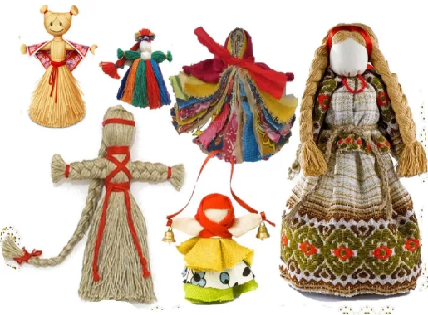 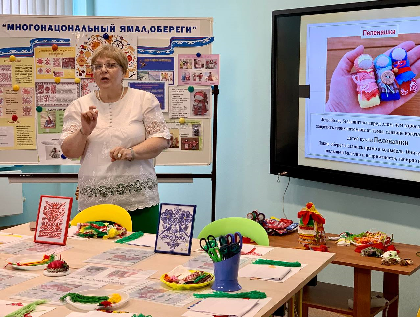 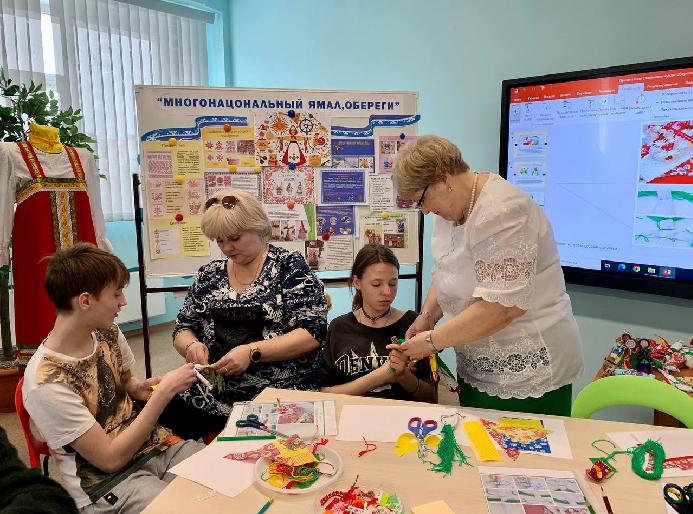 